РАСПОРЯЖЕНИЕОт   24.01.2022 г.    №  02_с. Красногвардейское Об утверждении плана противодействия коррупции в Совете народных депутатов муниципального образования«Красногвардейский район» на 2022 - 2024 годыВ целях организации работы по противодействию коррупции в Совете народных депутатов муниципального образования «Красногвардейский район»:1. Утвердить план противодействия коррупции в Совете народных депутатов муниципального образования «Красногвардейский район» на 2022 - 2024 годы (приложение).2. Разместить настоящее распоряжение на официальном сайте органов местного самоуправления муниципального образования «Красногвардейский район» в сети «Интернет» (www.amokr.ru).3. Контроль за исполнением настоящего распоряжения оставляю за собой.4. Настоящее распоряжение вступает в силу со дня его подписания.Председатель Совета народных депутатов муниципального образования «Красногвардейский район»                                                      А.В. Выставкина Утвержденраспоряжением председателя Совета народных депутатов муниципального образования «Красногвардейский район»от 24.01.2022 г. № 02ПЛАНпротиводействия коррупции в Совете народных депутатов муниципального образования «Красногвардейский район» на 2022 - 2024 годыПРЕДСЕДАТЕЛЬСОВЕТА НАРОДНЫХ ДЕПУТАТОВМУНИЦИПАЛЬНОГО ОБРАЗОВАНИЯ «КРАСНОГВАРДЕЙСКИЙ РАЙОН»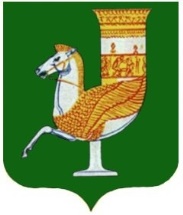 МУНИЦИПАЛЬНЭ ГЪЭПСЫКIЭ ЗИIЭУ «КРАСНОГВАРДЕЙСКЭ РАЙОНЫМ» ИНАРОДНЭ ДЕПУТАТХЭМ Я СОВЕТ ИТХЬАМАТ№ п/пМероприятияОтветственные исполнителиСрок исполненияОжидаемый результат1. Повышение эффективности механизмов урегулирования конфликта интересов, обеспечение соблюдения муниципальными служащими, лицами, замещающими муниципальные должности, ограничений, запретов и принципов служебного (должностного) поведения в связи с исполнением ими должностных обязанностей1. Повышение эффективности механизмов урегулирования конфликта интересов, обеспечение соблюдения муниципальными служащими, лицами, замещающими муниципальные должности, ограничений, запретов и принципов служебного (должностного) поведения в связи с исполнением ими должностных обязанностей1. Повышение эффективности механизмов урегулирования конфликта интересов, обеспечение соблюдения муниципальными служащими, лицами, замещающими муниципальные должности, ограничений, запретов и принципов служебного (должностного) поведения в связи с исполнением ими должностных обязанностей1. Повышение эффективности механизмов урегулирования конфликта интересов, обеспечение соблюдения муниципальными служащими, лицами, замещающими муниципальные должности, ограничений, запретов и принципов служебного (должностного) поведения в связи с исполнением ими должностных обязанностей1. Повышение эффективности механизмов урегулирования конфликта интересов, обеспечение соблюдения муниципальными служащими, лицами, замещающими муниципальные должности, ограничений, запретов и принципов служебного (должностного) поведения в связи с исполнением ими должностных обязанностей1.Обеспечение функционирования комиссии по соблюдению требований к служебному поведению муниципальных служащих и урегулированию конфликта интересов, комиссии по соблюдению требований к должностному поведению лиц, замещающих муниципальные должности, и урегулированию конфликта интересовПредседатель Совета,организационно-правовой отдел Совета ПостоянноОбеспечение соблюдения муниципальными служащими, лицами, замещающими муниципальные должности, Совета народных депутатов муниципального образования «Красногвардейский район» (далее – Совет), ограничений и запретов, требований о предотвращении или урегулировании конфликта интересов, требований к служебному (должностному) поведению, установленных законодательством Российской Федерации о муниципальной службе и о противодействии коррупции, а также осуществление мер по предупреждению коррупции. Своевременность и регулярность проведения заседаний комиссий2.Осуществление комплекса мер по соблюдению муниципальными служащими, лицами, замещающими муниципальные должности в Совете, ограничений, запретов и исполнения ими требований и обязанностей, установленных законодательством Российской Федерации и Республики Адыгея в целях противодействия коррупцииПредседатель Совета, организационно-правовой отдел Совета, комиссия по соблюдению требований к служебному поведению муниципальных служащих и урегулированию конфликта интересов, комиссия по соблюдению требований к должностному поведению лиц, замещающих муниципальные должности в органах местного самоуправления, и урегулированию конфликта интересовПостоянноСоздание условий по недопущению совершения муниципальными служащими, лицами, замещающими муниципальные должности в Совете, коррупционных и иных правонарушений3.Организация приема сведений о доходах, расходах, об имуществе и обязательствах имущественного характера, представляемых муниципальными служащими. Обеспечение контроля за своевременностью представления указанных сведенийОрганизационно-правовой отдел СоветаЕжегодно, до 30 апреляОбеспечение своевременного исполнения муниципальными служащими обязанности по представлению сведений о доходах, расходах, об имуществе и обязательствах имущественного характера своих и членов своей семьи4.Подготовка к размещению сведений о доходах, расходах, об имуществе и обязательствах имущественного характера на официальном сайте органов местного самоуправления муниципального образования «Красногвардейский район»Организационно-правовой отдел СоветаВ течение 14 рабочих дней со дня истечения срока, установленного для подачи указанных сведенийПовышение открытости и доступности информации о деятельности по профилактике коррупционных правонарушений в Совете5.Анализ сведений о доходах, расходах, об имуществе и обязательствах имущественного характера, представленных муниципальными служащими СоветаОрганизационно-правовой отдел СоветаЕжегодно Выявление признаков нарушения законодательства Российской Федерации и Республики Адыгея о муниципальной службе и о противодействии коррупции муниципальными служащими Совета,  оперативное реагирование на ставшие известными факты коррупционных проявлений6.Проведение проверки достоверности и полноты сведений о доходах, расходах, об имуществе и обязательствах имущественного характера, представляемых муниципальными служащими СоветаОрганизационно-правовой отдел Совета, комиссия по соблюдению требований к служебному поведению муниципальных служащих и урегулированию конфликта интересов Постоянно (по мере необходимости)Выявление случаев несоблюдения муниципальными служащими Совета законодательства Российской Федерации и Республики Адыгея о противодействии коррупции, принятие своевременных и действенных мер по выявленным нарушениям7.Осуществление контроля исполнения муниципальными служащими Совета обязанности по предварительному уведомлению представителя нанимателя о выполнении иной оплачиваемой работыОрганизационно-правовой отдел СоветаПостоянноВыявление случаев неисполнения муниципальными служащими Совета обязанности по предварительному уведомлению представителя нанимателя о выполнении иной оплачиваемой работы и рассмотрении их на комиссии по соблюдению требований к служебному поведению муниципальных служащих и урегулированию конфликта интересов8.Организация работы по рассмотрению уведомлений муниципальных служащих Совета о факте обращения в целях склонения к совершению коррупционных правонарушений и возникновении личной заинтересованности при исполнении ими должностных обязанностей, которая может привести к конфликту интересовОрганизационно-правовой отдел Совета, комиссия по соблюдению требований к служебному поведению муниципальных служащих и урегулированию конфликта интересов ПостоянноСвоевременное рассмотрение уведомлений и принятие решений, формирование нетерпимого отношения муниципальных служащих Совета к совершению коррупционных правонарушений9.Осуществление мер по предотвращению и урегулированию конфликта интересовОрганизационно-правовой отдел СоветаПостоянноПредупреждение и урегулирование конфликта интересов в целях предотвращения коррупционных правонарушений10.Организация правового просвещения муниципальных служащих Совета по противодействию коррупции (по вопросам соблюдения требований и положений антикоррупционного законодательства Российской Федерации и Республики Адыгея, ответственности за нарушение указанных требований)Организационно-правовой отдел СоветаПостоянноСвоевременное доведение до муниципальных служащих Совета положений законодательства Российской Федерации и Республики Адыгея о противодействии коррупции11.Мониторинг исполнения муниципальными служащими, лицами, замещающими муниципальные должности на постоянной основе, установленного порядка сообщения о получении подарка в связи с их должностным положением или исполнением ими служебных (должностных) обязанностей, сдачи и оценки подарка, реализации (выкупа) и зачислении в доход бюджета средств, вырученных от его реализацииОрганизационно-правовой отдел СоветаПостоянноВыявление случаев несоблюдения муниципальными служащими лицами, замещающими муниципальные должности на постоянной основе,  установленного порядка сообщения о получении подарка12.Организация участия муниципальных служащих Совета, в должностные обязанности которых входит участие в противодействии коррупции, в мероприятиях по профессиональному развитию в области противодействия коррупции, в том числе их обучение по дополнительным профессиональным программам в области противодействия коррупцииОрганизационно-правовой отдел СоветаЕжегодноПовышение уровня квалификации муниципальных служащих Совета, в должностные обязанности которых входит участие в противодействии коррупции13.Мониторинг изменений антикоррупционного законодательства Российской Федерации и Республики АдыгеяОрганизационно-правовой отдел СоветаПостоянноСвоевременное внесение изменений в нормативные правовые акты Совета14.Организация работы по ведению личных дел муниципальных служащих Совета, в том числе осуществление контроля за актуализацией сведений, содержащихся в анкетах, представляемых гражданами, поступающими на должности муниципальной службы, об их родственниках и свойственникахОрганизационно-правовой отдел СоветаПостоянноПрофилактика коррупционных и иных правонарушений, выявление возможного конфликта интересов15.Организация участия лиц, впервые поступивших на муниципальную службу и замещающих должности, связанные с соблюдением антикоррупционных стандартов, в мероприятиях по профессиональному развитию в области противодействия коррупцииОрганизационно-правовой отдел СоветаПостоянно (по мере необходимости)Профессиональное развитие в области противодействия коррупции лиц, замещающих должности с высоким коррупционным риском16.Организация участия муниципальных служащих, в должностные обязанности которых входит участие в проведении закупок товаров, работ, услуг для обеспечения муниципальных нужд, в мероприятиях по профессиональному развитию в области противодействия коррупции, в том числе их обучение по дополнительным профессиональным программам в области противодействия коррупцииОрганизационно-правовой отдел СоветаЕжегодноПовышение квалификации лиц, в должностные обязанности которых входит участие в проведении закупок товаров, работ, услуг для обеспечения муниципальных нужд, по профессиональным программам в области противодействия коррупции17.Представление сведений о лицах, к которым было применено взыскание в виде увольнения в связи с утратой доверия за совершение коррупционного правонарушенияОрганизационно-правовой отдел СоветаПо мере необходимостиСвоевременное направление сведений о лицах, к которым было применено взыскание в виде увольнения в связи с утратой доверия за совершение коррупционного правонарушения, в уполномоченный орган18.Осуществление мониторинга соблюдения лицами, замещавшими должности муниципальной службы в Совете, ограничений, предусмотренных статьей 12 Федерального закона от 25.12.2008 № 273-ФЗ «О противодействии коррупции», при заключении ими после увольнения с муниципальной службы трудовых и гражданско-правовых договоровОрганизационно-правовой отдел СоветаПостоянноРассмотрение сообщений, поступающих от работодателей, рассмотрение обращений граждан, замещавших должности муниципальной службы в Совете, о даче согласия на замещение в организации должности, если отдельные функции муниципального управления данной организацией входили в их должностные обязанности2. Выявление и систематизация причин и условий проявления коррупции в деятельности Совета, мониторинг коррупционных рисков и их устранение2. Выявление и систематизация причин и условий проявления коррупции в деятельности Совета, мониторинг коррупционных рисков и их устранение2. Выявление и систематизация причин и условий проявления коррупции в деятельности Совета, мониторинг коррупционных рисков и их устранение2. Выявление и систематизация причин и условий проявления коррупции в деятельности Совета, мониторинг коррупционных рисков и их устранение2. Выявление и систематизация причин и условий проявления коррупции в деятельности Совета, мониторинг коррупционных рисков и их устранение19.Осуществление антикоррупционной экспертизы в отношении:- проектов нормативных правовых актов Совета;- действующих нормативных правовых актов Совета в целях выявления с учетом мониторинга соответствующей правоприменительной практики коррупциогенных факторов и устранение таких факторовОрганизационно-правовой отдел СоветаПостоянноВыявление в нормативных правовых актах (проектах нормативных правовых актах) коррупциогенных факторов и их устранение в порядке, установленном законодательством20.Обеспечение возможности проведения независимой антикоррупционной экспертизы нормативных правовых актов, проектов нормативных правовых актов, иных документов в соответствии с Правилами проведения антикоррупционной экспертизы нормативных правовых актов и проектов нормативных правовых актов, утвержденными Постановлением Правительства Российской Федерации от 26.02.2010 г. № 96 «Об антикоррупционной экспертизе нормативных правовых актов и проектов нормативных правовых актов»Председатель СоветаПостоянноУчастие независимых экспертов в проведении антикоррупционной экспертизы нормативных правовых актов, проектов нормативных правовых актов, иных документов, разрабатываемых Советом21.Обеспечение взаимодействия с правоохранительными органами и иными государственными органами по вопросам организации противодействия коррупции в СоветеПредседатель СоветаПостоянноСвоевременное оперативное реагирование на коррупционные правонарушения и обеспечение соблюдения принципа неотвратимости юридической ответственности за коррупционные и иные правонарушения22.Мониторинг и выявление коррупционных рисков в деятельности Совета по размещению муниципальных заказов и устранение выявленных коррупционных рисковПредседатель Совета, контрактный управляющийПостоянноОбеспечение неукоснительного соблюдения требований действующего законодательства при осуществлении закупок товаров, работ, услуг для нужд Совета 3. Взаимодействие Совета с институтами гражданского общества и гражданами, обеспечение доступности информации о деятельности Совета3. Взаимодействие Совета с институтами гражданского общества и гражданами, обеспечение доступности информации о деятельности Совета3. Взаимодействие Совета с институтами гражданского общества и гражданами, обеспечение доступности информации о деятельности Совета3. Взаимодействие Совета с институтами гражданского общества и гражданами, обеспечение доступности информации о деятельности Совета3. Взаимодействие Совета с институтами гражданского общества и гражданами, обеспечение доступности информации о деятельности Совета23.Обеспечение размещения на официальном интернет- сайте органов местного самоуправления муниципального образования «Красногвардейский район» информации об антикоррупционной деятельностиОрганизационно-правовой отдел СоветаПостоянноОбеспечение доступа к информации об антикоррупционной деятельности Совета24.Обеспечение эффективного взаимодействия Совета со средствами массовой информации в сфере противодействия коррупцииПредседатель СоветаПостоянноУкрепление доверия граждан и организаций к деятельности Совета25.Размещение на официальном сайте органов местного самоуправления муниципального образования «Красногвардейский район» в информационно-телекоммуникационной сети «Интернет» информации о рассмотрении поступивших в Совет обращений о коррупционных правонарушенияхОрганизационно-правовой отдел СоветаПостоянноОбеспечение открытости информации о рассмотрении обращений по фактам коррупционных правонарушений26.Мониторинг публикаций в средствах массовой информации о фактах проявления коррупции в Совете и организация проверки таких фактовОрганизационно-правовой отдел СоветаПостоянноПроверка информации о фактах проявления коррупции в Совете, опубликованных в средствах массовой информации, и принятие необходимых мер по устранению обнаруженных коррупционных нарушений